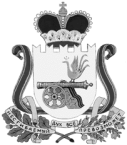 АДМИНИСТРАЦИЯ  ТУМАНОВСКОГО СЕЛЬСКОГО ПОСЕЛЕНИЯВЯЗЕМСКОГО РАЙОНА СМОЛЕНСКОЙ ОБЛАСТИП О С Т А Н О В Л Е Н И Еот   12.03.2021 № 31        село ТумановоОб определении мест, способов и порядка сжигания мусора, травы, листвы и иных отходов, материалов или изделий на территории Тумановского сельского поселения Вяземского района Смоленской области      В соответствии с Федеральным законом от 06.10.2003 № 131-ФЗ «Об общих принципах организации местного самоуправления в Российской Федерации», Федеральным законом от 21.12.1994 № 69-ФЗ «О пожарной безопасности», Постановление Правительства РФ от 16 сентября 2020 г. N 1479 «Об утверждении Правил противопожарного режима в Российской Федерации», в целях повышения противопожарной устойчивости, а также для очистки и во избежание захламления территории муниципального образования Тумановского сельского поселения Вяземского района Смоленской области, Администрация Тумановского сельского поселения Вяземского района Смоленской области, постановляет:      1. На  землях  общего  пользования  населенных  пунктов,  землях сельскохозяйственного назначения, землях запаса, а  также  на  территориях частных домовладений, расположенных на территориях населенных пунктов, запрещается разводить костры, использовать открытый огонь для приготовления пищи вне специально отведенных и оборудованных для этого мест, а также сжигать мусор, траву, листву и иные отходы, материалы или изделия, кроме мест и способов, установленных в пунктах 2 и 3 настоящего постановления.      2. Утвердить Порядок использования открытого огня и способов разведения костров при сжигании мусора, травы, листвы и иных отходов, материалов или изделий на землях сельскохозяйственного назначения, землях запаса и землях населенных пунктов (далее - Порядок), устанавливающий обязательные требования пожарной безопасности к использованию открытого огня и разведению костров на вышеуказанных землях (далее - использование открытого огня) на территории  Тумановского сельского поселения Вяземского района Смоленской области согласно Приложению № 1 к настоящему постановлению.      3. Определить местом для сжигания мусора, травы, листвы и иных отходов, материалов или изделий следующие территории: в зоне индивидуальной жилой застройки и землях общего пользования  населённых пунктов, землях сельскохозяйственного назначения, землях запаса при наличии специально оборудованных мест с соблюдением правил пожарной безопасности;       4. Установить способ сжигания мусора, травы, листвы, остатков деревянных предметов и иных отходов, материалов или изделий — открытый костер.      5. Настоящее постановление не распространяет свое действие в период введения особого противопожарного режима на территории муниципального образования Тумановского сельского поселения Вяземского района Смоленской области.       6.Обнародовать настоящее постановление путем размещения на информационных стендах и на официальном сайте Администрации Тумановского сельского поселения Вяземского района Смоленской области    в информационно-телекоммуникационной сети «Интернет»  .        7. Настоящее постановление вступает в силу с момента его подписания.      8. Контроль исполнения настоящего постановления оставляю за собой.Глава муниципального образованияТумановского сельского поселенияВяземского района Смоленской области                                       М.Г.ГущинаПриложение №1к постановлению АдминистрацииТумановского сельского поселенияВяземского районаСмоленской областиот 12.03.2021  № 31ПОРЯДОК
ИСПОЛЬЗОВАНИЯ ОТКРЫТОГО ОГНЯ И РАЗВЕДЕНИЯ КОСТРОВ ПРИ СЖИГАНИИ МУСОРА, ТРАВЫ, ЛИСТВЫ И ИНЫХ ОТХОДОВ, МАТЕРИАЛОВ ИЛИ ИЗДЕЛИЙ НА ЗЕМЛЯХ СЕЛЬСКОХОЗЯЙСТВЕННОГО НАЗНАЧЕНИЯ, ЗЕМЛЯХ ЗАПАСА И ЗЕМЛЯХ НАСЕЛЕННЫХ ПУНКТОВ ТУМАНОВСКОГО СЕЛЬСКОГО ПОСЕЛЕНИЯ ВЯЗЕМСКОГО РАЙОНА СМОЛЕНСКОЙ ОБЛАСТИ      1. Настоящий порядок использования открытого огня и разведения костров при сжигании мусора, травы, листвы и иных отходов, материалов или изделий на землях сельскохозяйственного назначения, землях запаса и землях населенных пунктов муниципального образования Тумановского сельского поселения Вяземского района Смоленской области (далее - Порядок) устанавливает обязательные требования пожарной безопасности к использованию открытого огня и разведению костров на вышеуказанных землях (далее - использование открытого огня).      2. Использование открытого огня должно осуществляться в специально оборудованных местах при выполнении следующих требований:      а) место использования открытого огня должно быть выполнено в виде котлована (ямы, рва) не менее чем 0,3 метра глубиной и не более 1 метра в диаметре или площадки с прочно установленной на ней металлической емкостью (например, бочка, бак, мангал) или емкостью, выполненной из иных негорючих материалов, исключающих возможность распространения пламени и выпадения сгораемых материалов за пределы очага горения, объемом не более 1 куб. метра;      б) место использования открытого огня должно располагаться на расстоянии не менее 50 метров от ближайшего объекта (здания, сооружения, постройки, открытого склада, скирды), 100 метров - от хвойного леса или отдельно растущих хвойных деревьев и молодняка и 30 метров - от лиственного леса или отдельно растущих групп лиственных деревьев;      в) территория вокруг места использования открытого огня должна быть очищена в радиусе 10 метров от сухостойных деревьев, сухой травы, валежника, порубочных остатков, других горючих материалов и отделена противопожарной минерализованной полосой шириной не менее 0,4 метра;      г) лицо, использующее открытый огонь, должно быть обеспечено первичными средствами пожаротушения для локализации и ликвидации горения, а также мобильным средством связи для вызова подразделения пожарной охраны.      3. При использовании открытого огня в металлической емкости или емкости, выполненной из иных негорючих материалов, исключающей распространение пламени и выпадение сгораемых материалов за пределы очага горения, минимально допустимые расстояния, предусмотренные подпунктами "б" и "в" пункта 2 порядка, могут быть уменьшены вдвое. При этом устройство противопожарной минерализованной полосы не требуется.      4. В целях своевременной локализации процесса горения емкость, предназначенная для сжигания мусора, должна использоваться с металлическим листом, размер которого должен позволять полностью закрыть указанную емкость сверху.      5. При использовании открытого огня и разведении костров для приготовления пищи в специальных несгораемых емкостях (например, мангалах, жаровнях) на земельных участках населенных пунктов, а также на садовых земельных участках, относящихся к землям сельскохозяйственного назначения, противопожарное расстояние от очага горения до зданий, сооружений и иных построек допускается уменьшать до 5 метров, а зону очистки вокруг емкости от горючих материалов - до 2 метров.      6. В случаях выполнения работ по уничтожению сухой травянистой растительности, стерни, пожнивных остатков и иных горючих отходов, организации массовых мероприятий с использованием открытого огня допускается увеличивать диаметр очага горения до 3 метров. При этом минимально допустимый радиус зоны очистки территории вокруг очага горения от сухостойных деревьев, сухой травы, валежника, порубочных остатков, других горючих материалов в зависимости от высоты точки их размещения в месте использования открытого огня над уровнем земли следует определять согласно приложению №1 к Порядку.      7. При увеличении диаметра зоны очага горения должны быть выполнены требования пункта 2 порядка. При этом на каждый очаг использования открытого огня должно быть задействовано не менее 2 человек, обеспеченных первичными средствами пожаротушения и прошедших обучение мерам пожарной безопасности.     8.  Минимально допустимый радиус зоны очистки территории от горючих материалов, использование которых не предусмотрено технологией производства работ в месте использования точки сварки над уровнем пола или земли следует определять согласно приложению №2 к Порядку.      9. В течение всего периода использования открытого огня до прекращения процесса тления должен осуществляться контроль за нераспространением горения (тления) за пределы очаговой зоны.      10. Использование открытого огня запрещается:      - на торфяных почвах;      - при установлении на соответствующей территории особого противопожарного режима;      - при поступившей информации о приближающихся неблагоприятных или опасных для жизнедеятельности людей метеорологических последствиях, связанных с сильными порывами ветра;под кронами деревьев хвойных пород;      - в емкости, стенки которой имеют огненный сквозной прогар, механические разрывы (повреждения) и иные отверстия, в том числе технологические, через которые возможно выпадение горючих материалов за пределы очага горения;      - при скорости ветра, превышающей значение 5 метров в секунду, если открытый огонь используется без металлической емкости или емкости, выполненной из иных негорючих материалов, исключающей распространение пламени и выпадение сгораемых материалов за пределы очага горения;      - при скорости ветра, превышающей значение 10 метров в секунду.      11. В процессе использования открытого огня запрещается:      - осуществлять сжигание горючих и легковоспламеняющихся жидкостей (кроме жидкостей, используемых для розжига), взрывоопасных веществ и материалов, а также изделий и иных материалов, выделяющих при горении токсичные и высокотоксичные вещества;      - оставлять место очага горения без присмотра до полного прекращения горения (тления);      - располагать легковоспламеняющиеся и горючие жидкости, а также горючие материалы вблизи очага горения.      12. После использования открытого огня место очага горения должно быть засыпано землей (песком) или залито водой до полного прекращения горения (тления).Приложение №1
к Порядку использования открытого
огня и разведения костров на землях
сельскохозяйственного назначения, землях
запаса и землях населенных пунктов МИНИМАЛЬНО ДОПУСТИМЫЙ РАДИУС
ЗОНЫ ОЧИСТКИ ТЕРРИТОРИИ ВОКРУГ ОЧАГА ГОРЕНИЯ ОТ СУХОСТОЙНЫХ ДЕРЕВЬЕВ, СУХОЙ ТРАВЫ, ВАЛЕЖНИКА, ПОРУБОЧНЫХ ОСТАТКОВ, ДРУГИХ ГОРЮЧИХ МАТЕРИАЛОВ В ЗАВИСИМОСТИ ОТ ВЫСОТЫ
ТОЧКИ ИХ РАЗМЕЩЕНИЯ В МЕСТЕ ИСПОЛЬЗОВАНИЯ
ОТКРЫТОГО ОГНЯ НАД УРОВНЕМ ЗЕМЛИ (метров)Приложение № 2
к Порядку использования открытого
огня и разведения костров на землях
сельскохозяйственного назначения, землях
запаса и землях населенных пунктов  РАДИУС
ОЧИСТКИ ТЕРРИТОРИИ ОТ ГОРЮЧИХ МАТЕРИАЛОВ, ИСПОЛЬЗОВАНИЕ КОТОРЫХ НЕ ПРЕДУСМОТРЕНО ТЕХНОЛОГИЕЙ ПРОИЗВОДСТВА РАБОТ(метров)Высота точки размещения горючих материалов в месте использования открытого огня над уровнем землиМинимальный допустимый радиус зоны очистки территории от места сжигания хвороста, лесной подстилки, сухой травы, валежника, порубочных остатков, других горючих материалов1151,5202252,530350Высота точки сварки над уровнем пола или прилегающей территориейМинимальный радиус зоны очистки территории от горючих материалов0528394106118121013свыше 1014